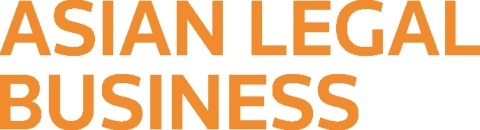 2020 ALB China Top 15 IP Lawyers2020 ALB China 十五佳知识产权律师Nomination No. 1提名人选之一Clearly mark CONFIDENTIAL on those that are not publishable.如有内容不能发表，请明确在其旁边标注“保密”。Basic details 基本信息Career highlights执业生涯突出表现Please clearly mark CONFIDENTIAL next to the names or deals that are not publishable. 如有名字或交易不能发表，请明确在其旁边标注“保密”Recommendations推荐与评价Nomination No. 2提名人选之二Clearly mark CONFIDENTIAL on those that are not publishable.如有内容不能发表，请明确在其旁边标注“保密”。Basic details 基本信息Career highlights执业生涯突出表现Please clearly mark CONFIDENTIAL next to the names or deals that are not publishable. 如有名字或交易不能发表，请明确在其旁边标注“保密”Recommendations推荐与评价By submitting any information and materials to Thomson Reuters, submitter is agreed with below content:All information, materials and submission provided to Thomson Reuters is legally available and not partially or totally, directly or indirectly encumbered by rights owned by third parties. By submitting any information and materials to Thomson Reuters, I understand and agree that neither Thomson Reuters nor its employees shall be liable for any loss, demand, claim or cause of action of any kind, for defamation, invasion of privacy, publicity or any similar matter whether or not such loss, demand or claim is foreseeable or not. Thomson Reuters shall not be responsible for any claims from third parties (whether grounded on intellectual property rights infringements, defamation, or breach of confidentiality or otherwise) related to Thomson Reuters’ publication of the information, materials and submission provided by you. All information, materials and submission provided to Thomson Reuters will be published as-is, without alteration or modification and the submitter will be fully responsible for its submission.* Only one entry is allowed per organization. Each law firm can nominate up to two candidates.   每一个律师事务所最多能提名2位满足条件的知识产权律师,请律所内部协商之后用一名联系人沟通提交报名表。* To be considered as a Top IP Lawyer, individuals need to be who had outstanding achievement in the IP area, candidates can be of any nationality, but need to be based in mainland China during the past 12 months.被提名的知识产权律师需要在过去的12个月内常驻中国大陆从事知识产权相关法律服务，中外律师不限。* Submission form can be filled in Chinese, or English or bilingual.  表格以中文或英文或中英双语填写均可。* The deadline for submission is Monday 18:00 August 31, 2020 (Beijing time).  提交报名截止时间为2020年8月31日(周一)下午六点。 * Please mail your submission to: TRALB.Ranking@thomsonreuters.com  请于截止日期之前将报名表格发送到: TRALB.Ranking@thomsonreuters.comCandidate name被提名律师姓名Firm所在事务所Practice area(s)执业领域Location工作地点Nationality国籍Current Title 职务级别Years of legal career从业年限Bar qualification(s) and Time执业资格及获得年份Highest degree and school最高教育程度和毕业院校Years in current firm当前律所工作年限Previous firm(s) and duration (If applicable)此前工作经历及年份（如有）Please list up to five of the most important IP cases or matters.请列举候选人代理过的代表性知识产权案件或项目，不超过5项。（Please specify the complexity, impact, innovation or improvement of the achievements, deals, cases and work. 请描述出工作内容的复杂性、创新性、影响或改进。）Please list up to five of the most significant work in the last 12 months.请列举候选人过去12个月中最重要的知识产权案件或项目，不超过5项。（Please specify the complexity, impact, innovation or improvement of the achievements, deals, cases and work. 请描述出工作内容的复杂性、创新性、影响或改进。）Please list up to 5 of candidate’s key IP clients.请列举不超过5个候选人最主要的知识产权方面的客户。Please list up to 5 new IP clients wins in the past 12 months.请列举不超过5个在过去12个月中的新的知识产权方面的客户 。Please list any significant accolades the candidate has received for work in the form of public recognition, awards etc.候选人曾获得奖项。Some client comments the candidate has received (If available, please name a client contact for reference)客户对候选人有何评价(如有可能请提供一位客户作为推荐人) *Clients may receive ALB emails.候选人提供的客户推荐人，可能收到ALB排名、活动、调研相关邮件。Comments from managing partner or colleague (If available, please name a contact for reference)律所领导或同事对候选人有何评价(如有可能请提供一位领导或同事作为推荐人)Candidate name被提名律师姓名Firm所在事务所Practice area(s)执业领域Location工作地点Nationality国籍Current Title 职务级别Years of legal career从业年限Bar qualification(s) and Time执业资格及获得年份Highest degree and school最高教育程度和毕业院校Years in current firm当前律所工作年限Previous firm(s) and duration (If applicable)此前工作经历及年份（如有）Please list up to five of the most important IP cases or matters.请列举候选人代理过的代表性知识产权案件或项目，不超过5项。（Please specify the complexity, impact, innovation or improvement of the achievements, deals, cases and work. 请描述出工作内容的复杂性、创新性、影响或改进。）Please list up to five of the most significant work in the last 12 months.请列举候选人过去12个月中最重要的知识产权案件或项目，不超过5项。（Please specify the complexity, impact, innovation or improvement of the achievements, deals, cases and work. 请描述出工作内容的复杂性、创新性、影响或改进。）Please list up to 5 of candidate’s key IP clients.请列举不超过5个候选人最主要的知识产权方面的客户。Please list up to 5 new IP clients wins in the past 12 months.请列举不超过5个在过去12个月中的新的知识产权方面的客户 。Please list any significant accolades the candidate has received for work in the form of public recognition, awards etc.候选人曾获得奖项。Some client comments the candidate has received (If available, please name a client contact for reference)客户对候选人有何评价(如有可能请提供一位客户作为推荐人) *Clients may receive ALB emails.候选人提供的客户推荐人，可能收到ALB排名、活动、调研相关邮件。Comments from managing partner or colleague (If available, please name a contact for reference)律所领导或同事对候选人有何评价(如有可能请提供一位领导或同事作为推荐人)